СХЕМА подачи заявления о внесении в список лиц, относящихся к коренным малочисленным народам Российской Федерации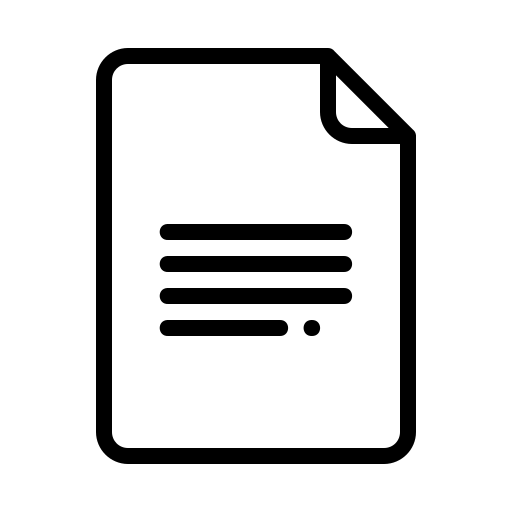 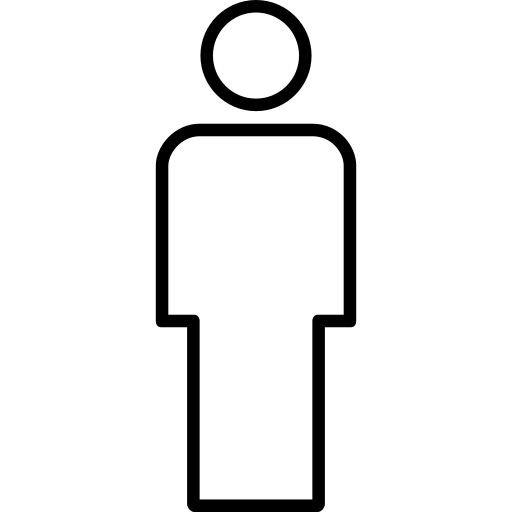 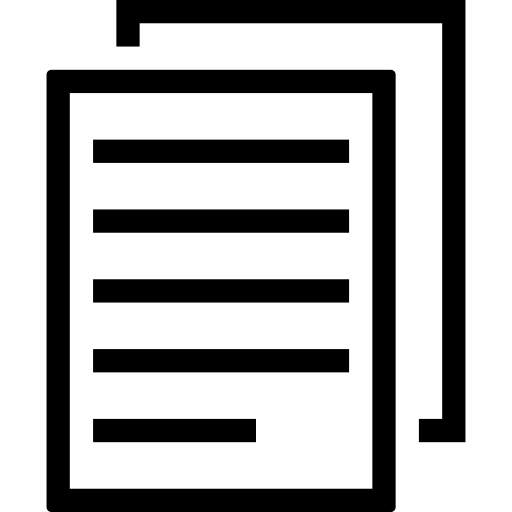 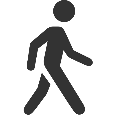 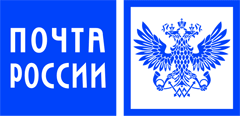 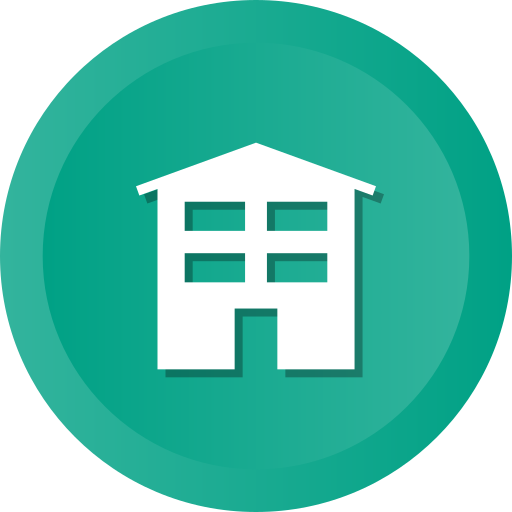 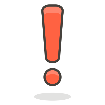 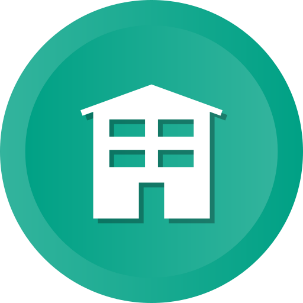 